Amendment No. 196The following instruments are separate instruments in the Federal Register of Legislation and are known collectively in the Food Standards Gazette as Amendment No.196.Table of contentsFood Standards (Application A1192 – Food derived from herbicide-tolerant corn line MON87429) VariationFood Standards (Application A1194 – GM Trichoderma reesei as a PA (enzyme) VariationFood Standards (Application A1195 – Alpha-amylase from GM Trichoderma as a PA (enzyme) VariationFood Standards (Application A1196 – Food derived from nematode-protected and herbicide-tolerant soybean line GMB151) Variation Food Standards (Application A1199 – Food Derived from Innate potato lines V11& Z6) VariationISSN 1446-9030© Commonwealth of Australia 2020This work is copyright.  Apart from any use permitted under the Copyright Act 1968, all rights are reserved.  Requests for authorisation to reproduce, publish or communicate this work should be made to The Information Officer, Food Standards Australia New Zealand, PO Box 5423, KINGSTON ACT 2604 or by email information@foodstandards.gov.au.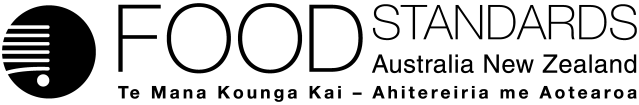 Food Standards (Application A1192 – Food derived from herbicide-tolerant corn line MON87429) VariationThe Board of Food Standards Australia New Zealand gives notice of the making of this variation under section 92 of the Food Standards Australia New Zealand Act 1991. The variation commences on the date specified in clause 3 of the variation.Dated 30 November 2020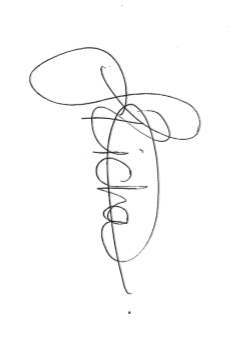 Joanna RichardsStandards Management OfficerDelegate of the Board of Food Standards Australia New ZealandNote:  This variation will be published in the Commonwealth of Australia Gazette No. FSC 137 on 3 December 2020. This means that this date is the gazettal date for the purposes of clause 3 of the variation.1	NameThis instrument is the Food Standards (Application A1192 – Food derived from herbicide-tolerant corn line MON87429) Variation.2	Variation to a Standard in the Australia New Zealand Food Standards CodeThe Schedule varies a standard in the Australia New Zealand Food Standards Code.3	CommencementThe variation commences on the date of gazettal.Schedule[1]	Schedule 26 is varied by inserting in the table to subsection S26—3(4) in alphabetical order under item 2Food Standards (Application A1194 – Glucoamylase from GM Trichoderma reesei as a Processing Aid (Enzyme)) VariationThe Board of Food Standards Australia New Zealand gives notice of the making of this variation under section 92 of the Food Standards Australia New Zealand Act 1991. The variation commences on the date specified in clause 3 of the variation.Dated 30 November 2020Joanna RichardsStandards Management OfficerDelegate of the Board of Food Standards Australia New ZealandNote:  This variation will be published in the Commonwealth of Australia Gazette No. FSC 137 on 3 December 2020. This means that this date is the gazettal date for the purposes of clause 3 of the variation.1	NameThis instrument is the Food Standards (Application A1194 – Glucoamylase from GM Trichoderma reesei as a Processing Aid (Enzyme)) Variation.2	Variation to a Standard in the Australia New Zealand Food Standards CodeThe Schedule varies a standard in the Australia New Zealand Food Standards Code.3	CommencementThe variation commences on the date of gazettal.Schedule[1]	Schedule 18 is varied by inserting into the table to subsection S18—9(3), in alphabetical orderFood Standards (Application A1195 – Alpha-amylase as a processing aid (enzyme)) VariationThe Board of Food Standards Australia New Zealand gives notice of the making of this variation under section 92 of the Food Standards Australia New Zealand Act 1991. The variation commences on the date specified in clause 3 of the variation.Dated 30 November 2020Joanna RichardsStandards Management Officer Delegate of the Board of Food Standards Australia New ZealandNote:  This variation will be published in the Commonwealth of Australia Gazette No. FSC 137 on 3 December 2020. This means that this date is the gazettal date for the purposes of clause 3 of the variation.1	NameThis instrument is the Food Standards (Application A1195 – Alpha-amylase as a processing aid (enzyme)) Variation.2	Variation to a Standard in the Australia New Zealand Food Standards CodeThe Schedule varies a standard in the Australia New Zealand Food Standards Code.3	CommencementThe variation commences on the date of gazettal.Schedule[1]	Schedule 18 is varied by inserting into the table to subsection S18—9(3), in alphabetical orderFood Standards (Application A1196 – Food derived from nematode-protected and herbicide-tolerant soybean line GMB151) VariationThe Board of Food Standards Australia New Zealand gives notice of the making of this variation under section 92 of the Food Standards Australia New Zealand Act 1991. The variation commences on the date specified in clause 3 of the variation.Dated 30 November 2020Joanna RichardsStandards Management OfficerDelegate of the Board of Food Standards Australia New ZealandNote:  This variation will be published in the Commonwealth of Australia Gazette No. FSC 137 on 3 December 2020. This means that this date is the gazettal date for the purposes of clause 3 of the variation.1	NameThis instrument is the Food Standards (Application A1196 – Food derived from nematode-protected and herbicide-tolerant soybean line GMB151) Variation.2	Variation to a Standard in the Australia New Zealand Food Standards CodeThe Schedule varies a standard in the Australia New Zealand Food Standards Code.3	CommencementThe variation commences on the date of gazettal.Schedule[1]	Schedule 26 is varied by inserting in the table to subsection S26—3(4) in alphabetical order under item 7Food Standards (Application A1199 – Food Derived from Innate potato lines V11 & Z6) VariationThe Board of Food Standards Australia New Zealand gives notice of the making of this variation under section 92 of the Food Standards Australia New Zealand Act 1991. The variation commences on the date specified in clause 3 of the variation.Dated 30 November 2020Joanna RichardsStandards Management Officer Delegate of the Board of Food Standards Australia New ZealandNote:  This variation will be published in the Commonwealth of Australia Gazette No. FSC 137 on 3 December 2020. This means that this date is the gazettal date for the purposes of clause 3 of the variation.1	NameThis instrument is the Food Standards (Application A1199 – Food derived from Innate potato lines V11 & Z6) Variation.2	Variation to a Standard in the Australia New Zealand Food Standards CodeThe Schedule varies a Standard in the Australia New Zealand Food Standards Code.3	CommencementThe variation commences on the date of gazettal.Schedule[1]	Schedule 26 is varied by inserting in the table to subsection S26—3(4) in alphabetical order under item 5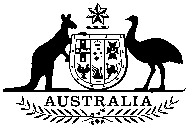 Commonwealthof Australia        GazetteNo. FSC 137 Thursday 3 December 2020Published by Commonwealth of AustraliaNo. FSC 137 Thursday 3 December 2020Published by Commonwealth of AustraliaFood Standards(zb) 	herbicide-tolerant corn line MON87429Glucoamylase (EC 3.2.1.3) sourced from Trichoderma reesei containing the glucoamylase gene from Trichoderma reeseiFor use in:brewing;the manufacture of bakery products;the production of potable alcohol; andstarch processing.GMPα-Amylase (EC 3.2.1.1) sourced from Trichoderma reesei containing the α-Amylase gene from Aspergillus kawachiiFor use in brewing and the production of potable alcohol.GMP(q) 	nematode-protected and herbicide-tolerant soybean line GMB151(g) 	reduced acrylamide potential and reduced browning potato line V11(h) 	disease-resistant, reduced acrylamide potential and reduced browning potato line Z6